Health professional—area of clinical practice (principal), code ANNExported from METEOR(AIHW's Metadata Online Registry)© Australian Institute of Health and Welfare 2024This product, excluding the AIHW logo, Commonwealth Coat of Arms and any material owned by a third party or protected by a trademark, has been released under a Creative Commons BY 4.0 (CC BY 4.0) licence. Excluded material owned by third parties may include, for example, design and layout, images obtained under licence from third parties and signatures. We have made all reasonable efforts to identify and label material owned by third parties.You may distribute, remix and build on this website’s material but must attribute the AIHW as the copyright holder, in line with our attribution policy. The full terms and conditions of this licence are available at https://creativecommons.org/licenses/by/4.0/.Enquiries relating to copyright should be addressed to info@aihw.gov.au.Enquiries or comments on the METEOR metadata or download should be directed to the METEOR team at meteor@aihw.gov.au.Health professional—area of clinical practice (principal), code ANNIdentifying and definitional attributesIdentifying and definitional attributesMetadata item type:Data ElementShort name:Principal area of clinical practiceMETEOR identifier:270144Registration status:Health, Superseded 10/12/2009Definition:Principal area of clinical practice is defined as either the field of principal professional clinical activity or the primary area of responsibility, depending on the profession, as represented by a code.Data Element Concept:Health professional—area of clinical practice (principal)Value Domain:Area of clinical practice code ANNValue domain attributesValue domain attributesValue domain attributesRepresentational attributesRepresentational attributesRepresentational attributesRepresentation class:CodeCodeData type:StringStringFormat:ANNANNMaximum character length:33ValueMeaningPermissible values:A11General Practitioner (GP)/primary medical care practitioner - general practiceA12GP/primary medical care practitioner - a special interest area (specified)A21GP/primary medical care practitioner - vocationally registeredA22GP/primary medical care practitioner - holder of fellowship of Royal Australian College of General Practitioners (RACGP)A23GP/primary medical care practitioner - RACGP traineeA24GP/primary medical care practitioner - otherB31Non-specialist hospital (salaried) - Resident Medical Officer (RMO)/internB32Non-specialist hospital (salaried) - other hospital careerB41Non-specialist hospital (salaried) - holder of Certificate of Satisfactory Completion of TrainingB42Non-specialist hospital (salaried) - RACGP traineeB44Non-specialist hospital (salaried) - otherB51Non-specialist hospital (salaried) - specialist (includes private and hospital)B52Non-specialist hospital (salaried) - specialist in training (e.g. registrar)B90Non-specialist hospital (salaried) - not applicableC01Nurse labour force - mixed medical/surgical nursingC02Nurse labour force - medical nursingC03Nurse labour force - surgical nursingC04Nurse labour force - operating theatre nursingC05Nurse labour force - intensive care nursingC06Nurse labour force - paediatric nursingC07Nurse labour force - maternity and obstetric nursingC08Nurse labour force - psychiatric/mental health nursingC09Nurse labour force - developmental disability nursingC10Nurse labour force - gerontology/geriatric nursingC11Nurse labour force - accident and emergency nursingC12Nurse labour force - community health nursingC13Nurse labour force - child health nursingC14Nurse labour force - school nursingC15Nurse labour force - district/domiciliary nursingC16Nurse labour force - occupational health nursingC17Nurse labour force - private medical practice nursingC18Nurse labour force - independent practiceC19Nurse labour force - independent midwifery practiceC20Nurse labour force - no one principal area of practiceC98Nurse labour force - other (specify)C99
 Nurse labour force - unknown/inadequately described/not stated
 Data element attributes Data element attributes Collection and usage attributesCollection and usage attributesGuide for use:Specifics will vary for each profession as appropriate and will be reflected in the classification/coding that is applied. Classification within the National Health Labour Force Collection is profession-specific.Comments:The nursing labour force-specific codes are subject to revision because of changes in the profession and should be read in the context of the comments below.It is strongly recommended that, in the case of the nurse labour force, further disaggregation be avoided as much as possible. The reason for this recommendation is that any expansion of the classification to include specific specialty areas (e.g. cardiology, otorhinolaryngology, gynaecology etc.) will only capture data from hospitals with dedicated wards or units; persons whose clinical practice includes a mix of cases within a single ward setting (as in the majority of country and minor metropolitan hospitals) will not be included in any single specialty count, leading to a risk of the data being misinterpreted. The data would show a far lower number of practitioners involved in providing services to patients with some of the listed specialty conditions than is the case.Source and reference attributesSource and reference attributesSubmitting organisation:National Health Labour Force Data Working Group
Relational attributesRelational attributesRelated metadata references:Has been superseded by Registered health professional—principal area of  practice, midwifery code NN       Health, Standard 10/12/2009
Has been superseded by Registered health professional—principal area of  practice, nursing code NN       Health, Standard 10/12/2009
Has been superseded by Registered health professional—principal area of practice, dental code NN       Health, Standard 10/12/2009
Has been superseded by Registered health professional—principal area of practice, psychology code NN       Health, Standard 10/12/2009
Is re-engineered from  Principal area of clinical practice, version 1, DE, NHDD, NHIMG, Superseded 01/03/2005.pdf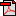  (22.7 KB)       No registration statusImplementation in Data Set Specifications:Health labour force NMDS       Health, Superseded 10/12/2009Implementation start date: 01/07/2005
DSS specific information: To analyse distribution of clinical service providers by the area of their principal clinical practice. Cross-classified with other data, this metadata item allows analysis of geographic distribution and profiles of population subsets. Required for health labour force modelling.